Sdružení přátel PutimiaObec Putim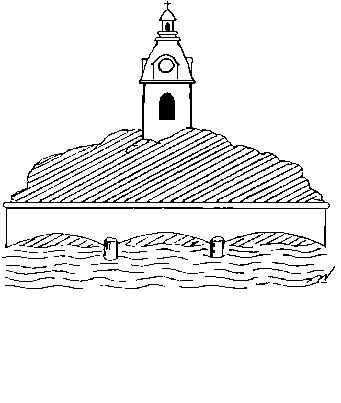 pořádajísetkání u ohněaneb„Na sv. Řehoře, čáp přeletí přes moře“které se uskuteční v neděli 13. března 2022 od 14.00 hodin.Sraz účastníků u ohniště na plácku mezi mosty. Opečeme si „buřty“, které si každý účastník přinese s sebou, pro zpestření akce budou pro příchozí děti s rodiči připraveny drobné hry a soutěže.Zváni jsou všichni